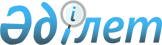 Об установлении карантинной зоны с введением карантинного режима на территории Жамбылской области
					
			Утративший силу
			
			
		
					Постановление акимата Жамбылской области от 29 декабря 2017 года № 284. Зарегистрировано Департаментом юстиции Жамбылской области 16 января 2018 года № 3680. Утратило силу постановлением акимата Жамбылской области от 20 апреля 2023 года № 62
      Сноска. Утратило силу постановлением акимата Жамбылской области от 20.04.2023 № 62 (вводится в действие по истечении десяти календарных дней после дня его первого официального опубликования).
      Примечание РЦПИ.
      В тексте документа сохранена пунктуация и орфография оригинала.
      В соответствии с Законом Республики Казахстан от 23 января 2001 года "О местном государственном управлении и самоуправлении в Республике Казахстан", Законом Республики Казахстан от 11 февраля 1999 года "О карантине растений" и на основании представления государственного учреждения "Жамбылская областная территориальная инспекция Комитета государственной инспекции в агропромышленном комплексе Министерства сельского хозяйства Республики Казахстан" (далее - Инспекция) № 6-3-5/899 от 12 октября 2017 года акимат Жамбылской области ПОСТАНОВЛЯЕТ: 
      1. Установить карантинную зону с введением карантинного режима на территории Жамбылской области в объемах зараженных площадей согласно приложениям 1, 2 к настоящему постановлению.
      2. Инспекции (по согласованию), акимам районов и коммунальному государственному учреждению "Управление сельского хозяйства акимата Жамбылской области" (далее - Управление) в установленном законодательством порядке принять меры, вытекающие из настоящего постановления.
      3. Управлению в установленном законодательством порядке обеспечить:
      1) государственную регистрацию настоящего постановления в органах юстиции;
      2) в течение десяти календарных дней после государственной регистрации настоящего постановления направление его на официальное опубликование;
      3) размещение настоящего постановления на интернет-ресурсе акимата Жамбылской области;
      4) принятие иных мер, вытекающих из настоящего постановления.
      4. Контроль за исполнением данного постановления возложить на заместителя акима области М. Мусаева.
      5. Настоящее постановление вступает в силу со дня государственной регистрации в органах юстиции и вводится в действие по истечении десяти календарных дней после дня его первого официального опубликования.
       "СОГЛАСОВАНО"
      Руководитель государственного учреждения
      "Жамбылская областная территориальная инспекция
      Комитета государственной инспекции в
      агропромышленном комплексе Министерства
      сельского хозяйства Республики Казахстан"
      Н. Джигитеков
      "29" декабря 2017 года Перечень очагов заселенности карантинных вредителей в разрезе районов, сельских округов и крестьянских хозяйств по Жамбылской области Перечень очагов заселенности карантинного сорняка в разрезе районов, сельских округов, сельскохозяйственных объектов и крестьянских хозяйств по Жамбылской области
					© 2012. РГП на ПХВ «Институт законодательства и правовой информации Республики Казахстан» Министерства юстиции Республики Казахстан
				
      Аким области

К. Кокрекбаев
Приложение 1 к постановлению
акимата Жамбылской области
от "29" декабря 2017 года № 284
№
Наименование районов
Наименование сельских округов
Наименование крестьянских хозяйств
Площадь заражения (гектар)
Дынная муха (Myiopardalis pardalina Bigot)
Дынная муха (Myiopardalis pardalina Bigot)
Дынная муха (Myiopardalis pardalina Bigot)
Дынная муха (Myiopardalis pardalina Bigot)
Дынная муха (Myiopardalis pardalina Bigot)
1.
Жамбылский
Акбастауский
крестьянское хозяйство "Ербол" 
0,1
2.
Мойынкумский
Кызылталский
 крестьянское хозяйство "Тәуекел"
3,0
2.
Мойынкумский
Бирликский
крестьянское хозяйство "Ел кен" 
4,0
3.
Таласский
Ойыкский
крестьянское хозяйство "Қойшыбай ата"
5,0
4.
Шуский
Далакайнарский
крестьянское хозяйство "Диас" 
5,0
4.
Шуский
Бирликустемский
крестьянское хозяйство "Ботай"
4,0
Всего
Всего
Всего
Всего
21,1
Американская белая бабочка (Hyphantria cunea Drury)
Американская белая бабочка (Hyphantria cunea Drury)
Американская белая бабочка (Hyphantria cunea Drury)
Американская белая бабочка (Hyphantria cunea Drury)
Американская белая бабочка (Hyphantria cunea Drury)
5.
Меркенский
Кенесский
зеленые насаждении обочины дорог
3,0
Всего
Всего
Всего
Всего
3,0
Червец Комстока (Pseudococcus comstocki Kuwana)
Червец Комстока (Pseudococcus comstocki Kuwana)
Червец Комстока (Pseudococcus comstocki Kuwana)
Червец Комстока (Pseudococcus comstocki Kuwana)
Червец Комстока (Pseudococcus comstocki Kuwana)
6.
Т. Рыскулова
Куланский
крестьянское хозяйство "Естай"
5,0
6.
Т. Рыскулова
Кокдоненский
крестьянское хозяйство "Бақдәулет"
3,0
Всего
Всего
Всего
Всего
8,0
Всего по области
Всего по области
Всего по области
Всего по области
32,1Приложение 2 к постановлению
акимата Жамбылской области
от "29" декабря 2017 года № 284
№
Наименование районов
Наименование сельских округов
Наименование сельскохозяйственных объектов и крестьянских хозяйств
Площадь заражения (гектар)
Горчак ползучий (розовый) (Acroptilon repens DC)
Горчак ползучий (розовый) (Acroptilon repens DC)
Горчак ползучий (розовый) (Acroptilon repens DC)
Горчак ползучий (розовый) (Acroptilon repens DC)
Горчак ползучий (розовый) (Acroptilon repens DC)
1.
Байзакский
Коптерекский
крестьянское хозяйство "Қарақұм" 
362
1.
Байзакский
Коптерекский
крестьянское хозяйство "Бағдат" 
200
Всего
Всего
Всего
Всего
562
2.
Жамбылский
Акбастауский
крестьянское хозяйство "Майлыбай" 
3
2.
Жамбылский
Акбастауский
земли сельского округа
30
2.
Жамбылский
Пионерский
производственный кооператив "Пионер" 
43
2.
Жамбылский
Пионерский
крестьянское хозяйство "Атамұра" 
15
2.
Жамбылский
Пионерский
крестьянское хозяйство "Атамұра"
45
2.
Жамбылский
Колькайнарский
производственный кооператив "Қызылдихан"
180
2.
Жамбылский
Колькайнарский
производственный кооператив "Қызылдихан"
130
2.
Жамбылский
Колькайнарский
крестьянское хозяйство "Ақтөбе" 
70
2.
Жамбылский
Колькайнарский
земли сельского округа
50
2.
Жамбылский
Айша-бибинский
крестьянское хозяйство "Тілегенова Р"
100
2.
Жамбылский
Айша-бибинский
крестьянское хозяйство "Даулетбаев" 
500
2.
Жамбылский
Айша-бибинский
крестьянское хозяйство "Жунусов" 
418
2.
Жамбылский
Айша-бибинский
крестьянское хозяйство "Ким С" 
36
2.
Жамбылский
Айша-бибинский
крестьянское хозяйство "Дүйсембиев"
10
2.
Жамбылский
Айша-бибинский
крестьянское хозяйство "Джунусова Р" 
33
2.
Жамбылский
Айша-бибинский
крестьянское хозяйство "Сапарбекова Р" 
14
2.
Жамбылский
Полаткощинский
крестьянское хозяйство "Марасулов М" 
150
2.
Жамбылский
Ерназарский
крестьянское хозяйство "Батырқұлов"
500
Всего
Всего
Всего
Всего
2327
3.
Жуалынский
Карасазский
земли сельского окуруга
100
3.
Жуалынский
Карасазский
крестьянское хозяйство "Сәния" 
9
3.
Жуалынский
Боралдайский
 крестьянское хозяйство "Әділет" 
9,2
3.
Жуалынский
Боралдайский
крестьянское хозяйство "Жалғас" 
9
3.
Жуалынский
Боралдайский
крестьянское хозяйство "Жазира" 
13,6
3.
Жуалынский
Боралдайский
 крестьянское хозяйство "Қайрат" 
80
3.
Жуалынский
Боралдайский
крестьянское хозяйство "Елемес" 
70
3.
Жуалынский
Боралдайский
крестьянское хозяйство "Азат" 
48
3.
Жуалынский
Боралдайский
крестьянское хозяйство "Ұлан" 
72
3.
Жуалынский
Боралдайский
крестьянское хозяйство "Дархан" 
91
3.
Жуалынский
Боралдайский
крестьянское хозяйство "Бесбай"
92
3.
Жуалынский
Боралдайский
крестьянское хозяйство "Көпбосын" 
12
3.
Жуалынский
Боралдайский
крестьянское хозяйство "Арқалық" 
84
3.
Жуалынский
Боралдайский
крестьянское хозяйство "Қыдыр ата" 
75
3.
Жуалынский
крестьянское хозяйство "Ердәулет" 
70
3.
Жуалынский
крестьянское хозяйство "Асылхан" 
50
3.
Жуалынский
Мынбулакский
крестьянское хозяйство "Алипбаев" 
72
3.
Жуалынский
Мынбулакский
крестьянское хозяйство "Сатаев" 
53
3.
Жуалынский
Мынбулакский
крестьянское хозяйство "Халықов" 
75
3.
Жуалынский
Кошкаратинский
крестьянское хозяйство "Бақдәулет" 
45
3.
Жуалынский
Кошкаратинский
крестьянское хозяйство "Азамат" 
43
3.
Жуалынский
Кошкаратинский
крестьянское хозяйство "Ақиқат" 
61
3.
Жуалынский
Кошкаратинский
крестьянское хозяйство "Элик" 
31
3.
Жуалынский
Кошкаратинский
крестьянское хозяйство "Ақтасты" 
50
3.
Жуалынский
Кошкаратинский
крестьянское хозяйство "Секо" 
40
3.
Жуалынский
Кошкаратинский
крестьянское хозяйство "Әділхан" 
45
Всего
Всего
Всего
Всего
1399,8
4.
Кордайский
Сарыбулакский
крестьянское хозяйство "Қуат" 
20
4.
Кордайский
Сарыбулакский
товарищество с ограниченной ответственностью "Сарыбұлақ" 
140
Всего
Всего
Всего
Всего
160
5.
Меркенский
Актоганский
крестьянское хозяйство "ДИК" 
130
5.
Меркенский
Актоганский
крестьянское хозяйство "Серік" 
46
5.
Меркенский
Актоганский
крестьянское хозяйство "Нұрай" 
33
5.
Меркенский
Актоганский
крестьянское хозяйство "Бөденбай" 
39
5.
Меркенский
Аспара
земли сельского округа
40
5.
Меркенский
Андас-батыра
крестьянское хозяйство "Арал" 
200
5.
Меркенский
Андас-батыра
крестьянское хозяйство "Эмиль" 
83
5.
Меркенский
Андас-батыра
крестьянское хозяйство "Бірлік" 
24
5.
Меркенский
Андас-батыра
крестьянское хозяйство "Ел-ырысы" 
160
5.
Меркенский
Андас-батыра
крестьянское хозяйство "Жеті ата" 
100
5.
Меркенский
Андас-батыра
крестьянское хозяйство "Нұр-П" 
295
5.
Меркенский
Жамбылский
крестьянское хозяйство "Жұмақұл" 
200
5.
Меркенский
Жамбылский
крестьянское хозяйство "Ынтымақ" 
64
5.
Меркенский
Жамбылский
крестьянское хозяйство "Қойшыбай" 
32
5.
Меркенский
Жамбылский
крестьянское хозяйство "Бекібай" 
22
5.
Меркенский
Жамбылский
крестьянское хозяйство "Қызыл-таң" 
47
5.
Меркенский
Сарымолдаевский
крестьянское хозяйство "Красный-восток" 
150
5.
Меркенский
Жанатоганский
земли сельского округа
200
5.
Меркенский
Жанатоганский
земли сельского округа
30
5.
Меркенский
Жанатоганский
крестьянское хозяйство "Тұрсын-Нуридин" 
36
5.
Меркенский
Жанатоганский
крестьянское хозяйство "Шерубай" 
9
5.
Меркенский
Жанатоганский
крестьянское хозяйство "Ясин" 
6
5.
Меркенский
Жанатоганский
крестьянское хозяйство "Өскен" 
44
5.
Меркенский
Жанатоганский
крестьянское хозяйство "Тыныс" 
12
5.
Меркенский
Жанатоганский
крестьянское хозяйство "Өсер-сай" 
40
5.
Меркенский
Жанатоганский
товарищество с ограниченной ответственностью "Смарт-Агро" 
189
5.
Меркенский
Жанатоганский
земли сельского округа
300
5.
Меркенский
Жанатоганский
крестьянское хозяйство "Махат" 
14
5.
Меркенский
Жанатоганский
крестьянское хозяйство "Өсер-сай"
38
5.
Меркенский
Жанатоганский
крестьянское хозяйство "Олжас" 
190
5.
Меркенский
Жанатоганский
крестьянское хозяйство "Ақпейіл" 
100
5.
Меркенский
Кенесский
земли сельского округа
800
5.
Меркенский
Кенесский
товарищество с ограниченной ответственностью "Смарт-Агро" 
696
5.
Меркенский
Кенесский
крестьянское хозяйство "Нұрболат" 
12
5.
Меркенский
Кенесский
крестьянское хозяйство "Рахыш" 
14
5.
Меркенский
Кенесский
крестьянское хозяйство "Тоқташ" 
324
5.
Меркенский
Кенесский
крестьянское хозяйство "Жапсарбай" 
11
5.
Меркенский
Кенесский
крестьянское хозяйство "Нұрмақан" 
7
5.
Меркенский
Кенесский
крестьянское хозяйство "Меркістан" 
33
5.
Меркенский
Кенесский
крестьянское хозяйство "Гүл-Мах-Жан" 
15
5.
Меркенский
Кенесский
крестьянское хозяйство "Назым" 
10
5.
Меркенский
Кенесский
крестьянское хозяйство "Аброй" 
50
5.
Меркенский
Кенесский
крестьянское хозяйство "Мұра" 
45
5.
Меркенский
Кенесский
крестьянское хозяйство "Ынтымақ" 
33
5.
Меркенский
Кенесский
крестьянское хозяйство "Мұра"
117
5.
Меркенский
Кенесский
крестьянское хозяйство "Мұра"
326
5.
Меркенский
Кенесский
крестьянское хозяйство "Санат" 
34
5.
Меркенский
Кенесский
крестьянское хозяйство "Төлебай ата" 
11
5.
Меркенский
Кенесский
крестьянское хозяйство "Ғалымжан" 
8
5.
Меркенский
Кенесский
крестьянское хозяйство "Нұрболат-Нұркелді" 
7
5.
Меркенский
Кенесский
крестьянское хозяйство "Ануар" 
93
5.
Меркенский
Кенесский
крестьянское хозяйство "Қос артизан" 
10
5.
Меркенский
Кенесский
крестьянское хозяйство "Нұрлыбек" 
25
5.
Меркенский
Кенесский
крестьянское хозяйство "Омар" 
99
5.
Меркенский
Кенесский
крестьянское хозяйство "Кеңес" 
220
5.
Меркенский
Кенесский
земли сельского округа
300
5.
Меркенский
Кенесский
товарищество с ограниченной ответственностью "Kazexim" 
1312
5.
Меркенский
Кенесский
товарищество с ограниченной ответственностью "Смарт-Агро"
697
5.
Меркенский
Кенесский
крестьянское хозяйство "Гүл-Мах-Жан"
34
5.
Меркенский
Кенесский
крестьянское хозяйство "Төлепбек" 
19
5.
Меркенский
Кенесский
крестьянское хозяйство "Ашкен" 
204
5.
Меркенский
Кенесский
земли сельского округа
296
5.
Меркенский
Таттинский
земли сельского округа
200
5.
Меркенский
Таттинский
земли сельского округа
500
5.
Меркенский
Таттинский
крестьянское хозяйство "Самрат"
500
5.
Меркенский
Таттинский
земли сельского округа
50
5.
Меркенский
Таттинский
крестьянское хозяйство "Дулат" 
50
5.
Меркенский
Т.Рыскулова
крестьянское хозяйство "Нурия" 
500
5.
Меркенский
Т.Рыскулова
земли сельского округа
113
5.
Меркенский
Ойталский
крестьянское хозяйство "Қажымұхан"
100
5.
Меркенский
Ойталский
крестьянское хозяйство "Қажымұхан"
136
5.
Меркенский
Ойталский
крестьянское хозяйство "Қажымұхан"
130
5.
Меркенский
Ойталский
крестьянское хозяйство "Қажымұхан"
98
5.
Меркенский
Ойталский
крестьянское хозяйство "Алижан" 
96
5.
Меркенский
Ойталский
крестьянское хозяйство "Абирбек" 
76
5.
Меркенский
Ойталский
крестьянское хозяйство "Қожа" 
21
Всего
Всего
Всего
Всего
11305
6.
Сарысуский
Туркистанский
крестьянское хозяйство "Арыстанды" 
45
6.
Сарысуский
Туркистанский
крестьянское хозяйство "Арыстанды" 
5
6.
Сарысуский
Туркистанский
крестьянское хозяйство "Медет" 
110
Всего
Всего
Всего
Всего
160
7.
Таласский
Аккольский
крестьянское хозяйство "Бекен" 
30
7.
Таласский
Аккольский
крестьянское хозяйство "Назарбек ата"
50
7.
Таласский
Аккольский
крестьянское хозяйство "Ділназар" 
70
7.
Таласский
Кызылаутский
товарищество с ограниченной ответственностью "Оязбеков" 
200
Всего
Всего
Всего
Всего
350
8.
Т. Рыскулова
Жанатурмысский
крестьянское хозяйство "Құлбарақ" 
55
8.
Т. Рыскулова
Жанатурмысский
земли сельского округа
800
8.
Т. Рыскулова
Жанатурмысский
земли сельского округа
300
8.
Т. Рыскулова
Жанатурмысский
крестьянское хозяйство "Жанболат" 
14
8.
Т. Рыскулова
Когершинский
крестьянское хозяйство "Азимбек" 
1390
8.
Т. Рыскулова
Когершинский
крестьянское хозяйство "Кең дала" 
800
8.
Т. Рыскулова
Когершинский
крестьянское хозяйство "Ақтоған" 
3100
8.
Т. Рыскулова
Когершинский
земли сельского округа
300
8.
Т. Рыскулова
Когершинский
крестьянское хозяйство "Мақсат" 
93
8.
Т. Рыскулова
Новосельский
крестьянское хозяйство "Ермаханбет" 
20
8.
Т. Рыскулова
Новосельский
земли сельского округа
600
8.
Т. Рыскулова
Новосельский
крестьянское хозяйство "Раушанбектегі" 
167
8.
Т. Рыскулова
Орнекский
крестьянское хозяйство "Күнту-Ербол" 
45
8.
Т. Рыскулова
Орнекский
товарищество с ограниченной ответственностью "Ақбұлақ" 
120
8.
Т. Рыскулова
Орнекский
крестьянское хозяйство "Ердәулет" 
50
8.
Т. Рыскулова
Орнекский
крестьянское хозяйство "Агро-Баука" 
150
8.
Т. Рыскулова
Акыртюбинский
крестьянское хозяйство "Мақпал" 
135
8.
Т. Рыскулова
Куланский
крестьянское хозяйство "Дінмұхамед" 
1750
8.
Т. Рыскулова
Теренозекский
крестьянское хозяйство "Таупа әулеті"
300
8.
Т. Рыскулова
Акбулакский
товарищество с ограниченной ответственностью "Қайнар-Агро"
1800
8.
Т. Рыскулова
Акбулакский
земли сельского округа
300
8.
Т. Рыскулова
Каракистакский
крестьянское хозяйство "Назерке" 
50
8.
Т. Рыскулова
Кокдоненский
крестьянское хозяйство "Береке-20" 
160
8.
Т. Рыскулова
Кокдоненский
земли сельского округа
500
8.
Т. Рыскулова
Корагатинский
товарищество с ограниченной ответственностью "Қорағаты" 
200
8.
Т. Рыскулова
Корагатинский
земли сельского округа
800
8.
Т. Рыскулова
Кумарыкский
земли сельского округа
500
8.
Т. Рыскулова
Кумарыкский
земли сельского округа
420
Всего
Всего
Всего
Всего
14919
9.
Шуский
Тасоткелский
товарищество с ограниченной ответственностью "Тасөткел" 
700
Всего
Всего
Всего
Всего
700
Всего по области
Всего по области
Всего по области
Всего по области
31882,8